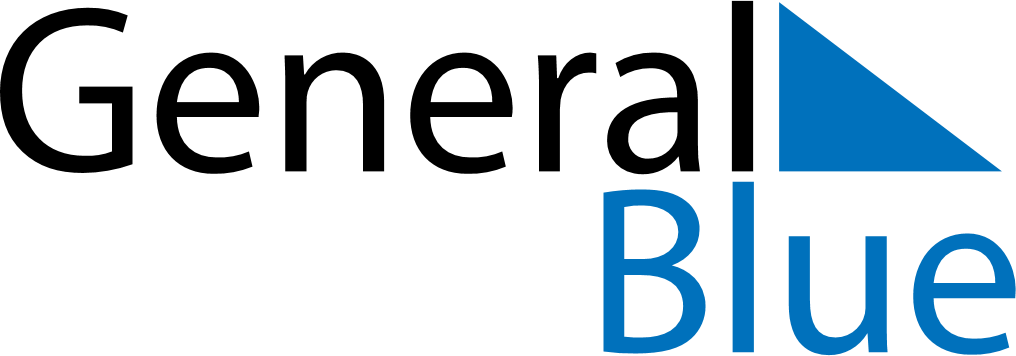 December 2022December 2022December 2022PanamaPanamaMONTUEWEDTHUFRISATSUN1234567891011Mother’s Day1213141516171819202122232425Christmas Day262728293031Christmas Day (substitute day)